Year 5 – Spring 2: Conflict and Resolution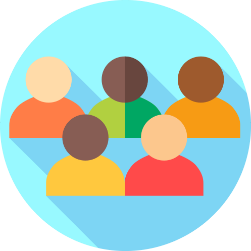 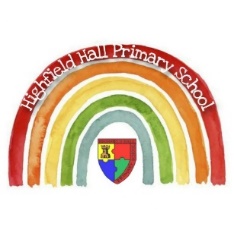 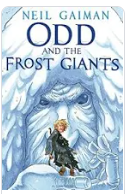 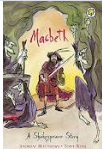 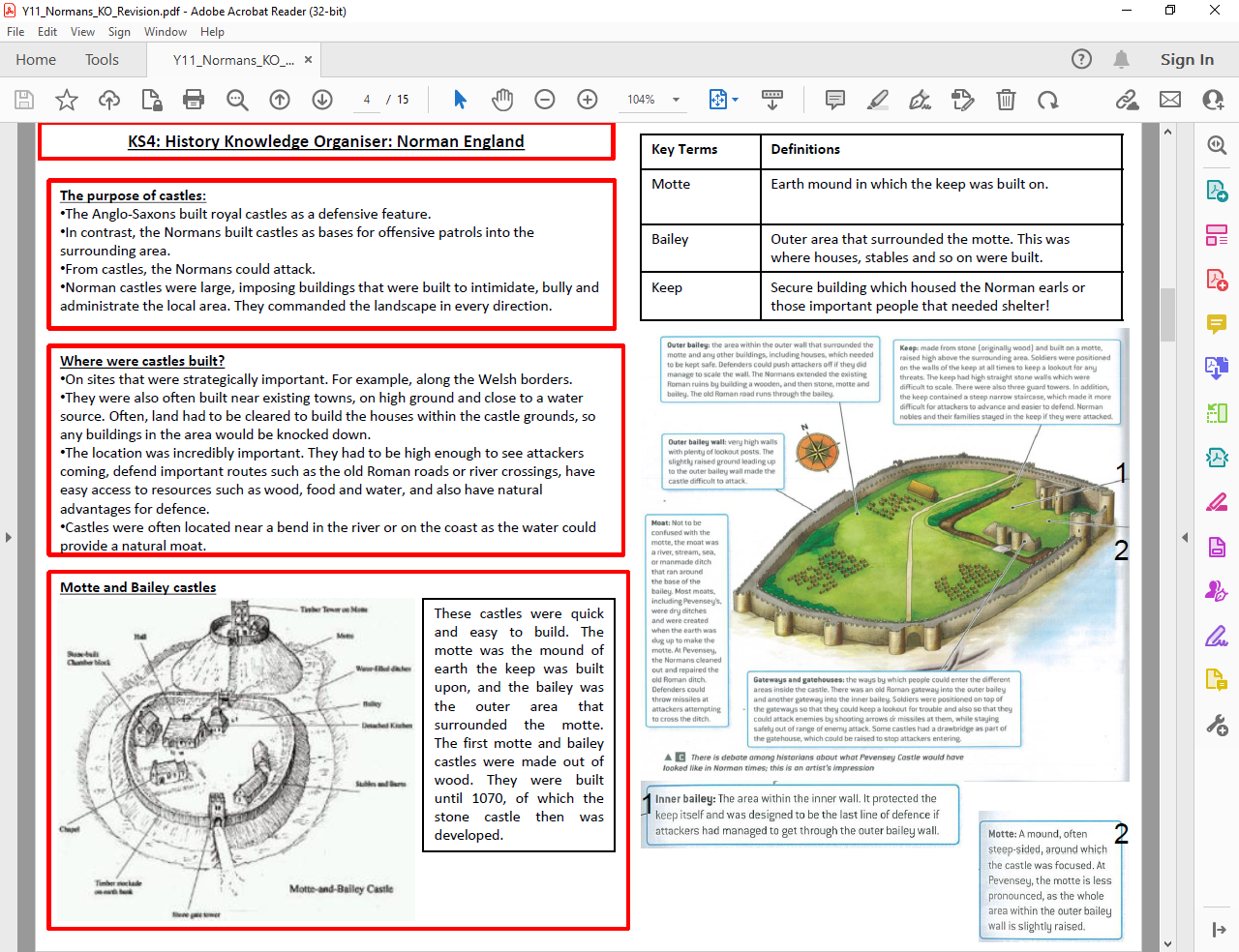 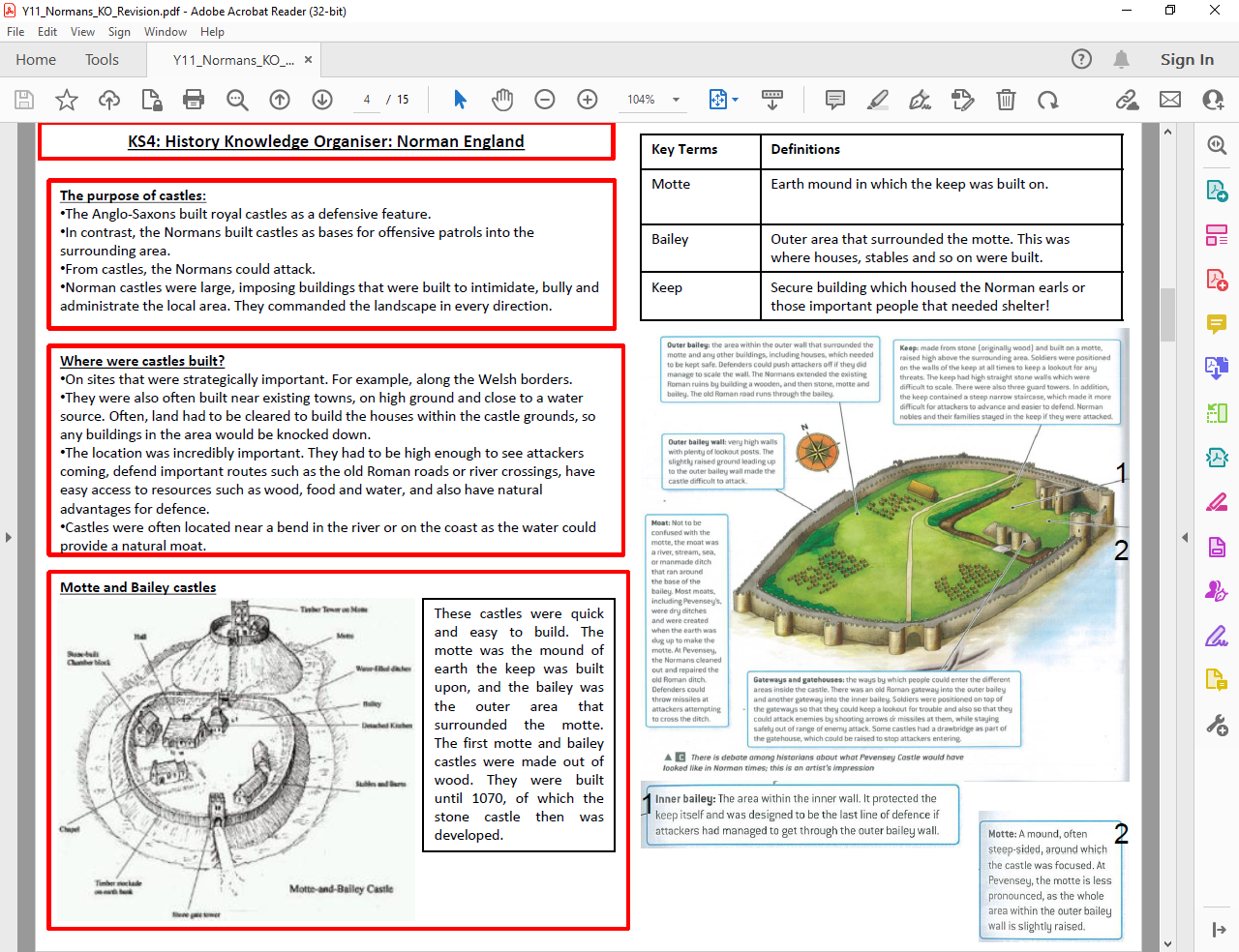 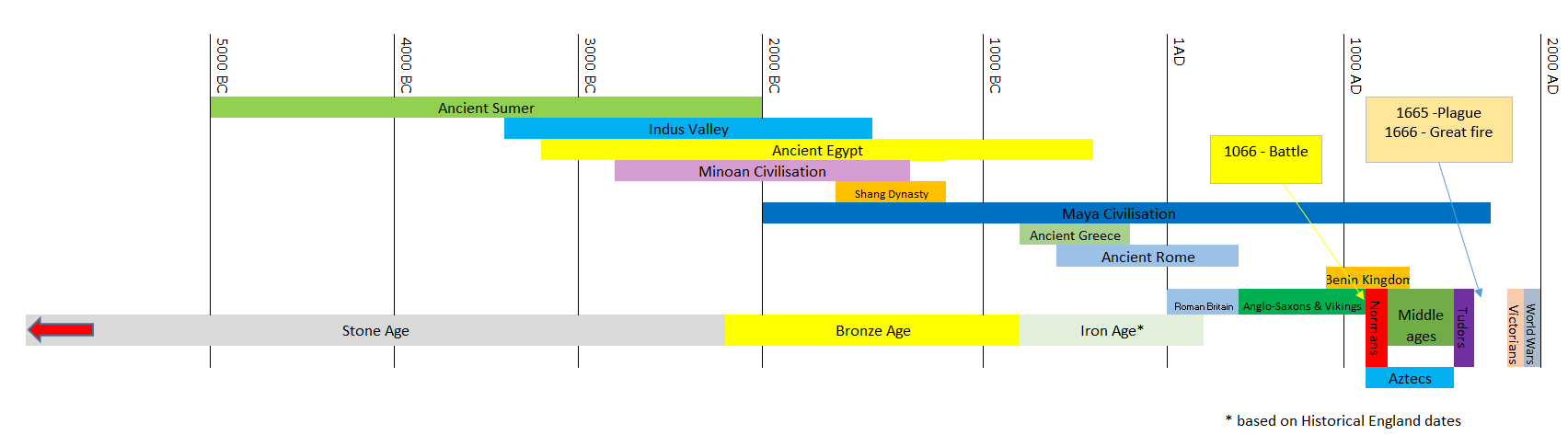 GeographyGeographyHistoryHistoryREREWhere is Normandy?Where did the Vikings come from?What sea did the Vikings cross to invade England?What sea did the Normans cross to get to England?Modern Day FranceNorway / DenmarkNorth SeaThe English ChannelWho became King of England after Edward the Confessor died?Where were the two battles fought in 1066?Who did Harold Godwinson defeat at Stamford Bridge?Name some rulers prior to 1066Who became the king of England after the Battle of Hastings?What is a Motte and Bailey castleHarold GodwinsonStamford BridgeHastingsHarald HardradaEthelred the Unready, CnutEdmund Ironside, Edward the Confessor, Edward the MartyrSveyn ForkbeardEdgar the PeacefulWilliam the ConquerorA wooden enclosure connected to a raised mound with a wooden keep on topWhat was Jesus’ mission statement?What is a parable?What was the parable of the two debtors about?What does anoint mean?What is a sinnerTo preach good news to the poor (give them a positive message)To proclaim freedom for the prisoners Recovery of sight for the blind, To release the oppressed.  A parable is a simple story which has a special religious or moral meaning at the end.Debtors who owed money – the one who owed more was more gratefulJesus compared this to people who love greatly are forgiven greatly.The act of pouring oil over somebody’s feet. A person who sins